Fakultet organizacionih nauka, Univerzitet u Beogradu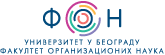 SEMINARSKI RAD IZ PREDMETATEHNOLOGIJE UPRAVLJANJA KVALITETOMSADRŽAJ:1.2.3.STUDENTI:Ime i prezime, broj indeksa, e-mailIme i prezime, broj indeksa, e-mailIme i prezime, broj indeksa, e-mailČlanovi tima za razmenu:Ime i prezime, broj indeksa, e-mailIme i prezime, broj indeksa, e-mailIme i prezime, broj indeksa, e-maildd.mm.gggg.KRATAK OPIS ORGANIZACIONOG SISTEMA: